附件二：賽程表社會組富世籃球場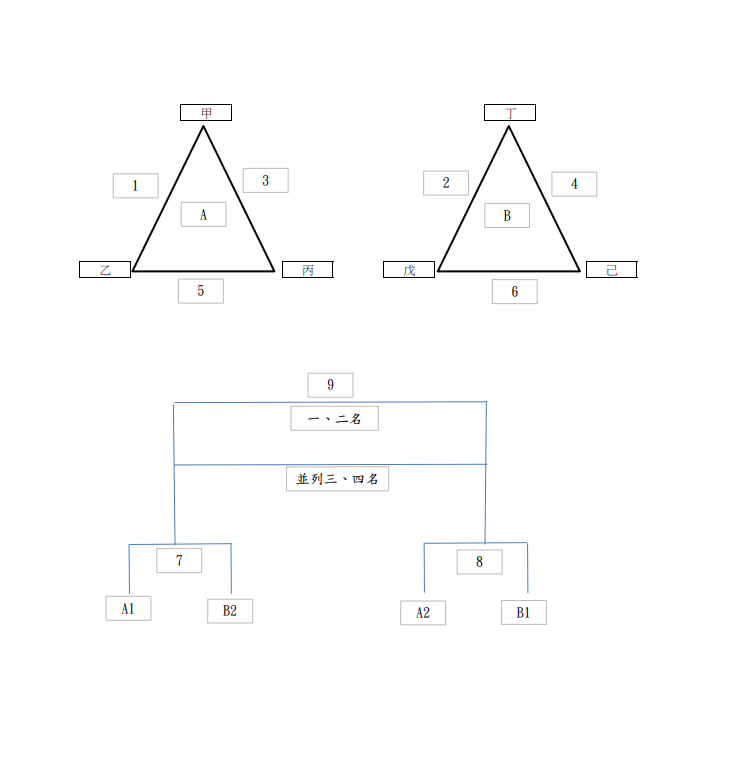 附件二：程序表花蓮縣秀林鄉富世國民小學112年度富世國小百年校慶系列活動-籃球比賽活動計畫報名表說明：報名日期：自即日起至112年10月13日(五)下午5時止。報名地點：請填妥報名表後，於報名期限內網路報名（hillkg21@hlc.edu.tw）或直接交給柳建華老師。聯絡人：柳建華  聯絡電話：03-8611431  行動：0918-302926報名人數：每隊可報名球員12名，領隊，管理及教練要打需在名單內。備查資料：身分證明之證件。報名以富世村1.2鄰一隊、3.4鄰一隊、5.6鄰一隊、7.8鄰一隊、9.10鄰一隊、11.12鄰一隊總共六隊，如人數不足才由其他鄰補足。序號時間場次場地隊伍10800~09001富世籃球場甲-乙20900~10002富世籃球場丁-戊31000~1030開幕式(富世籃球場)開幕式(富世籃球場)開幕式(富世籃球場)41030~11303富世籃球場乙-丙51130~12304富世籃球場戊-己671230~13305富世籃球場甲-丙81330~14306富世籃球場丁-己91430~15307富世籃球場A1-B2101530~16308富世籃球場A2-B1111630~17309富世籃球場7勝-8勝1730~18001730~1800閉幕典禮(整理環境)閉幕典禮(整理環境)閉幕典禮(整理環境)隊      名參 加 組 別參 加 組 別                    組                    組                    組領      隊教       練教       練管      理隊       長隊       長球衣號碼：聯  絡  人電話：電話：電話：行動電話：行動電話：參    賽    球    員    名    單參    賽    球    員    名    單參    賽    球    員    名    單參    賽    球    員    名    單參    賽    球    員    名    單參    賽    球    員    名    單參    賽    球    員    名    單參    賽    球    員    名    單參    賽    球    員    名    單球 員 姓 名球衣號碼身分證字號出生日期出生日期電     話住                  址住                  址住                  址    隊長富世村富世村富世村富世村富世村富世村富世村富世村富世村富世村富世村富世村富世村富世村富世村富世村富世村富世村富世村富世村富世村富世村富世村富世村富世村富世村富世村富世村富世村富世村富世村富世村富世村富世村富世村富世村